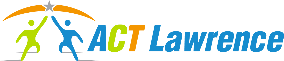                                                                            VIRTUAL AND LIVE CLASSES VIA ZOOM IN 2022CLASES EN VIVO Y VIRTUALES VIA ZOOM EN EL 2022For more information visit  	Para mas información visite www.actlawrence.org ENGLISH FIRST TIME HOME BUYER CLASSES ONLINE UPON REQUEST  LANDLORD AND TENANT CLASSES ONLINE UPON REQUEST ** Special thanks to all our donors, for a full list please email reception@actlawrence.org To Register fill out this application - Para registrarse llene esta aplicacion To Register fill out this application - Para registrarse llene esta aplicacion 978-685-6274 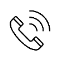  Reception@actlawrence.org 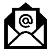 CLASES DE PRIMEROS COMPRADORES EN INGLES EN LINEA A PETICIONCLASES DE PRIMEROS COMPRADORES EN INGLES EN LINEA A PETICIONCLASES DE PRIMEROS COMPRADORES EN INGLES EN LINEA A PETICIONCLASES DE PRIMEROS COMPRADORES EN INGLES EN LINEA A PETICIONCLASES DE PRIMEROS COMPRADORES EN INGLES EN LINEA A PETICIONCLASE DE INQUILINOS Y PROPIETARIOS EN LINEA A PETICIONCLASE DE INQUILINOS Y PROPIETARIOS EN LINEA A PETICIONCLASE DE INQUILINOS Y PROPIETARIOS EN LINEA A PETICIONCLASE DE PRIMEROS COMPRADORES DE CASA  $100.00 por individuo CLASE DE PRIMEROS COMPRADORES DE CASA  $100.00 por individuo CLASE DE PRIMEROS COMPRADORES DE CASA  $100.00 por individuo CLASE DE PRIMEROS COMPRADORES DE CASA  $100.00 por individuo CLASE DE PRIMEROS COMPRADORES DE CASA  $100.00 por individuo CLASE DE PRIMEROS COMPRADORES DE CASA  $100.00 por individuo CLASE DE PRIMEROS COMPRADORES DE CASA  $100.00 por individuo Febrero 15, 17, 22, 24 (4 sesiones) Martes y Jueves - 6:00pm - 8:30pm Español Febrero 15, 17, 22, 24 (4 sesiones) Martes y Jueves - 6:00pm - 8:30pm Español Febrero 15, 17, 22, 24 (4 sesiones) Martes y Jueves - 6:00pm - 8:30pm Español Febrero 15, 17, 22, 24 (4 sesiones) Martes y Jueves - 6:00pm - 8:30pm Español Febrero 15, 17, 22, 24 (4 sesiones) Martes y Jueves - 6:00pm - 8:30pm Español Febrero 15, 17, 22, 24 (4 sesiones) Martes y Jueves - 6:00pm - 8:30pm Español Febrero 15, 17, 22, 24 (4 sesiones) Martes y Jueves - 6:00pm - 8:30pm Español Marzo 22, 24, 29,31 (4 sesiones) Martes y Jueves – 6:00pm – 8:30pm Español Marzo 22, 24, 29,31 (4 sesiones) Martes y Jueves – 6:00pm – 8:30pm Español Marzo 22, 24, 29,31 (4 sesiones) Martes y Jueves – 6:00pm – 8:30pm Español Marzo 22, 24, 29,31 (4 sesiones) Martes y Jueves – 6:00pm – 8:30pm Español Marzo 22, 24, 29,31 (4 sesiones) Martes y Jueves – 6:00pm – 8:30pm Español Marzo 22, 24, 29,31 (4 sesiones) Martes y Jueves – 6:00pm – 8:30pm Español Marzo 22, 24, 29,31 (4 sesiones) Martes y Jueves – 6:00pm – 8:30pm Español Abril 19, 21, 26, 28 (4 sesiones) Martes y Jueves – 6:00pm – 8:30pm Español Abril 19, 21, 26, 28 (4 sesiones) Martes y Jueves – 6:00pm – 8:30pm Español Abril 19, 21, 26, 28 (4 sesiones) Martes y Jueves – 6:00pm – 8:30pm Español Abril 19, 21, 26, 28 (4 sesiones) Martes y Jueves – 6:00pm – 8:30pm Español Abril 19, 21, 26, 28 (4 sesiones) Martes y Jueves – 6:00pm – 8:30pm Español Abril 19, 21, 26, 28 (4 sesiones) Martes y Jueves – 6:00pm – 8:30pm Español Abril 19, 21, 26, 28 (4 sesiones) Martes y Jueves – 6:00pm – 8:30pm Español Mayo 17, 19, 24, 26 (4 sesiones en persona)  	Martes y Jueves – 6:00pm – 8:30pm 	 Español Mayo 17, 19, 24, 26 (4 sesiones en persona)  	Martes y Jueves – 6:00pm – 8:30pm 	 Español Mayo 17, 19, 24, 26 (4 sesiones en persona)  	Martes y Jueves – 6:00pm – 8:30pm 	 Español Mayo 17, 19, 24, 26 (4 sesiones en persona)  	Martes y Jueves – 6:00pm – 8:30pm 	 Español Mayo 17, 19, 24, 26 (4 sesiones en persona)  	Martes y Jueves – 6:00pm – 8:30pm 	 Español Mayo 17, 19, 24, 26 (4 sesiones en persona)  	Martes y Jueves – 6:00pm – 8:30pm 	 Español Mayo 17, 19, 24, 26 (4 sesiones en persona)  	Martes y Jueves – 6:00pm – 8:30pm 	 Español Junio 21, 23, 28, 30 (4 sesiones en persona) Martes y Jueves – 6:00pm – 8:30pm Español Junio 21, 23, 28, 30 (4 sesiones en persona) Martes y Jueves – 6:00pm – 8:30pm Español Junio 21, 23, 28, 30 (4 sesiones en persona) Martes y Jueves – 6:00pm – 8:30pm Español Junio 21, 23, 28, 30 (4 sesiones en persona) Martes y Jueves – 6:00pm – 8:30pm Español Junio 21, 23, 28, 30 (4 sesiones en persona) Martes y Jueves – 6:00pm – 8:30pm Español Junio 21, 23, 28, 30 (4 sesiones en persona) Martes y Jueves – 6:00pm – 8:30pm Español Junio 21, 23, 28, 30 (4 sesiones en persona) Martes y Jueves – 6:00pm – 8:30pm Español July19, 21, 26, 28 (4 sessions in person)                                                  Tuesday’s & Thursday’s – 6:00pm 8:30pmEnglishJuly19, 21, 26, 28 (4 sessions in person)                                                  Tuesday’s & Thursday’s – 6:00pm 8:30pmEnglishJuly19, 21, 26, 28 (4 sessions in person)                                                  Tuesday’s & Thursday’s – 6:00pm 8:30pmEnglishJuly19, 21, 26, 28 (4 sessions in person)                                                  Tuesday’s & Thursday’s – 6:00pm 8:30pmEnglishJuly19, 21, 26, 28 (4 sessions in person)                                                  Tuesday’s & Thursday’s – 6:00pm 8:30pmEnglishJuly19, 21, 26, 28 (4 sessions in person)                                                  Tuesday’s & Thursday’s – 6:00pm 8:30pmEnglishJuly19, 21, 26, 28 (4 sessions in person)                                                  Tuesday’s & Thursday’s – 6:00pm 8:30pmEnglishAgosto 16, 18, 23, 25 (4 sesiones en persona) Martes y Jueves – 6:00pm -8:30pm Español Agosto 16, 18, 23, 25 (4 sesiones en persona) Martes y Jueves – 6:00pm -8:30pm Español Agosto 16, 18, 23, 25 (4 sesiones en persona) Martes y Jueves – 6:00pm -8:30pm Español Agosto 16, 18, 23, 25 (4 sesiones en persona) Martes y Jueves – 6:00pm -8:30pm Español Agosto 16, 18, 23, 25 (4 sesiones en persona) Martes y Jueves – 6:00pm -8:30pm Español Agosto 16, 18, 23, 25 (4 sesiones en persona) Martes y Jueves – 6:00pm -8:30pm Español Agosto 16, 18, 23, 25 (4 sesiones en persona) Martes y Jueves – 6:00pm -8:30pm Español Septiembre 20, 22, 27, 29 (4 sesiones en persona) Martes y Jueves – 6:00pm -8:30pm Español Septiembre 20, 22, 27, 29 (4 sesiones en persona) Martes y Jueves – 6:00pm -8:30pm Español Septiembre 20, 22, 27, 29 (4 sesiones en persona) Martes y Jueves – 6:00pm -8:30pm Español Septiembre 20, 22, 27, 29 (4 sesiones en persona) Martes y Jueves – 6:00pm -8:30pm Español Septiembre 20, 22, 27, 29 (4 sesiones en persona) Martes y Jueves – 6:00pm -8:30pm Español Septiembre 20, 22, 27, 29 (4 sesiones en persona) Martes y Jueves – 6:00pm -8:30pm Español Septiembre 20, 22, 27, 29 (4 sesiones en persona) Martes y Jueves – 6:00pm -8:30pm Español October 11, 13, 18, 20 (4 sessions in person)                                                  Tuesday’s & Thursday’s – 6:00pm 8:30pmEnglish October 11, 13, 18, 20 (4 sessions in person)                                                  Tuesday’s & Thursday’s – 6:00pm 8:30pmEnglish October 11, 13, 18, 20 (4 sessions in person)                                                  Tuesday’s & Thursday’s – 6:00pm 8:30pmEnglish October 11, 13, 18, 20 (4 sessions in person)                                                  Tuesday’s & Thursday’s – 6:00pm 8:30pmEnglish October 11, 13, 18, 20 (4 sessions in person)                                                  Tuesday’s & Thursday’s – 6:00pm 8:30pmEnglish October 11, 13, 18, 20 (4 sessions in person)                                                  Tuesday’s & Thursday’s – 6:00pm 8:30pmEnglish October 11, 13, 18, 20 (4 sessions in person)                                                  Tuesday’s & Thursday’s – 6:00pm 8:30pmEnglish Octubre 25, 27, Noviembre 1, 3 (4 sesiones en persona) Martes y Jueves – 6:00pm -8:30pm Español Octubre 25, 27, Noviembre 1, 3 (4 sesiones en persona) Martes y Jueves – 6:00pm -8:30pm Español Octubre 25, 27, Noviembre 1, 3 (4 sesiones en persona) Martes y Jueves – 6:00pm -8:30pm Español Octubre 25, 27, Noviembre 1, 3 (4 sesiones en persona) Martes y Jueves – 6:00pm -8:30pm Español Octubre 25, 27, Noviembre 1, 3 (4 sesiones en persona) Martes y Jueves – 6:00pm -8:30pm Español Octubre 25, 27, Noviembre 1, 3 (4 sesiones en persona) Martes y Jueves – 6:00pm -8:30pm Español Octubre 25, 27, Noviembre 1, 3 (4 sesiones en persona) Martes y Jueves – 6:00pm -8:30pm Español NO HAY CLASES EN DICIEMBRE